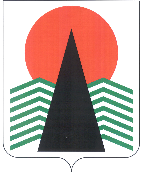 Муниципальное образованиеСельское поселение СентябрьскийНефтеюганский районХанты-Мансийский автономный округ – ЮграАДМИНИСТРАЦИЯ СЕЛЬСКОГО ПОСЕЛЕНИЯ СЕНТЯБРЬСКИЙ ПОСТАНОВЛЕНИЕп. СентябрьскийО постоянно действующей эвакуационной комиссии сельского поселения Сентябрьский	Руководствуясь Федеральными законами от 06.10.2003 № 131-ФЗ «Об общих принципах организации местного самоуправления в Российской Федерации», от 12.02.1998  № 28-ФЗ «О гражданской обороне», от 21.12.1994  № 68-ФЗ «О защите населения и территорий от чрезвычайных ситуациях природного и техногенного характера», постановлением Правительства  Ханты-Мансийского автономного округа - Югры от 22.09.2012 № 326-п «О постоянной эвакуационной комиссии Ханты-Мансийского автономного округа – Югры», в целях подготовки и организации мероприятий по приему эвакуируемого населения из зон чрезвычайных ситуаций п о с т а н о в л я ю:	1. Утвердить положение о постоянно действующей эвакуационной комиссии сельского поселения Сентябрьский (Приложение 1).	2. Создать постоянно действующую эвакуационную комиссию сельского поселения Сентябрьский при администрации сельского поселения Сентябрьский (Приложение 2).	3. Считать утратившим силу постановление администрации сельского поселения Сентябрьский от 14.04.2014 № 35-па «О постоянно действующей эвакуационной комиссии сельского поселения  Сентябрьский».4. Настоящее постановление подлежит опубликованию в бюллетене «Сентябрьский вестник» и размещению на официальном сайте органов местного самоуправления сельского поселения Сентябрьский.5. Контроль за выполнением постановления возложить на заместителя главы поселения.Глава поселения	                    	                           А.В. СветлаковПриложение №1 к                                                                                                                                        постановлению администрациисельского поселения Сентябрьскийот   21.12.2018  № 166-паПоложение о постоянно действующей эвакуационной комиссии на территории сельского поселения   СентябрьскийРаздел I. Общие положения1. Эвакуационная комиссия сельского поселения Сентябрьский (далее – эвакуационная комиссия) создается при Администрации муниципального образования сельское поселение Сентябрьский в целях организации заблаговременного планирования, всесторонней подготовки и организованного проведения мероприятий по эвакуации населения, материальных и культурных ценностей  на территории сельского поселения от опасностей, возникающих при военных конфликтах или вследствие этих конфликтов, а также при возникновении чрезвычайных ситуаций природного и техногенного характера.2. Общее руководство деятельностью эвакуационной комиссии осуществляет Глава поселения. Непосредственно возглавляет и организует работу эвакуационной комиссии – председатель эвакуационной комиссии. 3. Председателю эвакуационной комиссии подчиняются все создаваемые на территории сельского поселения эвакуационные органы.4. Эвакуационная комиссия в своей деятельности руководствуется федеральными законами, нормативными правовыми актами Президента Российской Федерации, Правительства Российской Федерации, Министерства по делам гражданской обороны, чрезвычайным ситуациям и ликвидации последствий стихийных бедствий, федеральных органов исполнительной власти Российской Федерации, нормативными правовыми актами муниципального образования сельское поселение Сентябрьский, методическими рекомендациями соответствующих органов, осуществляющих управление гражданской обороной, а также настоящим положением.Раздел II. Основные задачи эвакуационной комиссии1. В режиме повседневной деятельности:1.1. Разработка и ежегодное уточнение планирующих документов                  по эвакуационным мероприятиям мирного и военного времени.1.2. Взаимодействие со спасательными службами гражданской обороны                и службами единой государственной системы предупреждения и ликвидации чрезвычайных ситуаций, а также с органами военного командования                             по вопросам планирования, всестороннего обеспечения и проведения эвакуационных мероприятий на территории сельского поселения.1.3. Контроль за созданием, комплектованием и подготовкой подчиненных эвакуационных органов.1.4. Определение количества и выбор мест дислокации сборных эвакуационных пунктов, пунктов временного размещения, пунктов длительного проживания, пунктов посадки на транспорт.1.5. Участие в учениях, тренировках с целью проверки реальности                            разрабатываемых планов эвакуации и приобретения практических навыков                  по организации эвакуационных мероприятий.1.6. Организация проверок готовности эвакуационных органов поселения                по обеспечению эвакуационных мероприятий.2. В режиме повышенной готовности (при угрозе возникновения 
чрезвычайных ситуаций): 2.1. Организация постоянного взаимодействия с оперативным дежурным муниципального казенного учреждения «Единая дежурно-диспетчерская служба Нефтеюганского района» по вопросам уточнения прогноза складывающейся обстановки.2.2. Уточнение принятых решений и ранее разработанных планов 
эвакуации.2.3. Проверка готовности системы связи и оповещения.2.4. Организация подготовки пунктов временного размещения и пунктов длительного проживания к приему и размещению эвакуируемого населения.2.5. Уточнение численности населения, подлежащего эвакуации пешим порядком и транспортом.2.6. Уточнение расчетов на вывоз населения. 2.7. Организация подготовки маршрутов эвакуации.2.8. Контроль за подготовкой транспорта к обеспечению эвакуационных мероприятий.2.9. Подготовка пунктов посадки.3. В режиме чрезвычайной ситуации:3.1. Организация взаимодействия с комиссией по предупреждению                            и ликвидации чрезвычайных ситуаций и обеспечению пожарной безопасности поселения по вопросам проведения эвакуационных мероприятий.3.2. Организация работы по оповещению и информированию подлежащего эвакуации населения сельского поселения.3.3. Контроль за развертываем пунктов временного размещения, пунктов длительного проживания.3.4. Организация вывоза (вывода) эвакуируемого населения в места                 его временного размещения, а также организация его учета.3.5. Организация первоочередного жизнеобеспечения эвакуированного населения в пунктах временного размещения и пунктах длительного                                проживания.3.6. Руководство работой подчиненных эвакуационных органов: пунктов временного размещения и пунктов длительного проживания.3.7. Организация работы по возвращению эвакуированного населения                              в места постоянного проживания после ликвидации чрезвычайной ситуации.3.8. Сбор и обобщение данных о ходе эвакуации населения из зоны                        чрезвычайной ситуации, предоставление информации в комиссию                                        по предупреждению и ликвидации чрезвычайных ситуаций и обеспечению                  пожарной безопасности поселения.4. При переводе гражданской обороны с мирного на военное время:4.1. Контроль за приведением в готовность подчиненных эвакуационных органов, проверка схем оповещения и связи.4.2. Уточнение численности населения поселения, подлежащего эвакуации.4.3. Уточнение плана эвакуации населения сельского поселения.4.4. Организация подготовки к развертыванию сборных эвакуационных пунктов, пунктов посадки. 4.5. Контроль за приведением в готовность имеющихся укрытий в районах расположения сборных эвакуационных пунктов.4.6. Контроль за подготовкой транспортных средств к эвакуационным                           перевозкам населения.4.7. Уточнение совместно с транспортными предприятиями                        порядка использования транспорта, выделяемого для вывоза населения                        в безопасные районы.5. С получением распоряжения на проведение эвакуационных              мероприятий:5.1. Доведение распоряжения на проведение эвакуационных мероприятий до подчиненных эвакуационных органов.5.2. Введение в действие плана эвакуации населения сельского поселения Сентябрьский в полном объеме.5.3. Установление и поддержание устойчивой связи с подчиненными                 эвакуационными органами. 5.4. Контроль за ходом оповещения населения о начале эвакуации                     и сроков подачи транспортных средств на сборные эвакуационные пункты.5.5. Руководство работой подчиненных эвакуационных органов                 по оповещению и сбору эвакуируемого населения и отправкой его в безопасные районы.5.6. Организация взаимодействия с органами военного командования                       и спасательными службами гражданской обороны по вопросам организации, обеспечения и проведения эвакуационных мероприятий на территории сельского поселения.5.7. Сбор и обобщение данных о ходе эвакуации населения сельского поселения.6. В ходе проведения эвакуационных мероприятий:6.1. Ведение учета подачи транспорта на пункты посадки.6.2. Организация охраны эвакуируемого населения на сборных эвакуационных пунктах и в пути следования в безопасные районы.6.3. Организация регулирования движения и поддержания общественного порядка в ходе проведения эвакуационных мероприятий.6.4. Представление донесений руководителю гражданской обороны, в постоянную эвакуационную комиссию Ханты-Мансийского автономного округа – Югры.Раздел III. Права эвакуационной комиссии1. Доведение постановлений и распоряжений администрации сельского поселения Сентябрьский  по эвакуационным мероприятиям до всех структурных подразделений Администрации сельского поселения Сентябрьский, предприятий, организаций, учреждений, расположенных на территории поселения, контроль их исполнения.2. Запрос у структурных подразделений Администрации сельского поселения, предприятий, организаций и учреждений, расположенных на территории поселения, информации, необходимой для принятия решений по вопросам планирования эвакуации населения, материальных и культурных ценностей поселения.3. Участие в рассмотрении вопросов, касающихся эвакуации в безопасные районы, на заседаниях комиссии по предупреждению и ликвидации чрезвычайных ситуаций и обеспечению пожарной безопасности поселения.4. Непосредственное руководство эвакуационными мероприятиями                             на территории поселения при военных конфликтах или вследствие этих конфликтов, а также при возникновении чрезвычайных ситуаций природного и техногенного характера.5. Осуществление контроля за деятельностью подчиненных эвакуационных органов по вопросам планирования и всесторонней подготовки к проведению эвакуационных мероприятий, приглашение и заслушивание на заседаниях эвакуационной комиссии председателей и начальников эвакуационных органов.6. Привлечение подчиненных эвакуационных органов к участию                   в учениях и тренировках по гражданской обороне и защите населения                                 от чрезвычайных ситуаций в части, касающейся вопросов проведения эвакуационных мероприятий.Раздел IV. Состав эвакуационной комиссии1. Эвакуационную комиссию муниципального образования сельское поселение Сентябрьский возглавляет заместитель Главы поселения. Он несет персональную ответственность за выполнение возложенных на комиссию задач мирного и военного времени.2. В состав эвакуационной комиссии входят:- группа учета и контроля;- группа организации размещения эвакуируемого населения;- группа транспортного и дорожного обеспечения;- группа всестороннего обеспечения;3. Функциональные обязанности заместителя председателя и членов                   эвакуационной комиссии утверждает председатель эвакуационной комиссии.Раздел V. Порядок работы эвакуационной комиссии1. Заседания эвакуационной комиссии проводятся не реже одного раза                 в полугодие в соответствии с годовым планом работы, а также по мере необходимости в случае угрозы и (или) возникновения чрезвычайных ситуаций на территории сельского поселения Сентябрьский.2. Заседания эвакуационной комиссии являются правомочными, если              на них присутствуют более половины личного состава эвакуационной комиссии.3. Председатель эвакуационной комиссии:3.1. Руководит деятельностью эвакуационной комиссии.3.2. Несет персональную ответственность за выполнение возложенных                   на эвакуационную комиссию задач.3.3. Ведет заседания эвакуационной комиссии.3.4. Определяет порядок и сроки рассмотрения вопросов на заседаниях эвакуационной комиссии.3.5. Утверждает повестку дня заседания эвакуационной комиссии.3.6. Распределяет обязанности между членами эвакуационной комиссии                   и дает поручения по подготовке вопросов для рассмотрения на заседаниях эвакуационной комиссии.3.7. Подписывает документы, связанные с деятельностью эвакуационной                  комиссии.3.8. Осуществляет общий контроль реализации принятых на заседаниях эвакуационной комиссии решений и рекомендаций.3.9. В период между плановыми заседаниями эвакуационной комиссии принимает необходимые решения без проведения заседания и доводит                         их в виде распоряжения до исполнителей.4. В случае отсутствия председателя эвакуационной комиссии его функции выполняет заместитель председателя эвакуационной комиссии.5. Секретарь эвакуационной комиссии:5.1. Разрабатывает организационные и планирующие документы по деятельности эвакуационной комиссии, ведет их учет и хранение.5.2. Формирует повестку дня заседания эвакуационной комиссии.5.3. Информирует членов эвакуационной комиссии о дате, времени                и повестке дня очередного заседания эвакуационной комиссии, обеспечивает                 их необходимыми документами и информационными материалами.5.4. Оформляет протоколы заседаний эвакуационной комиссии. Протокол подписывает председатель и секретарь эвакуационной комиссии.5.5. Организует общее руководство деятельностью всех групп, входящих                     в состав эвакуационной комиссии.5.6. Осуществляет контроль по выполнению поручений председателя эвакуационной комиссии.6. На заседания эвакуационной комиссии могут приглашаться руководители организаций, ответственные за создание эвакуационных органов, а также председатели эвакуационных комиссий организаций, начальники сборных эвакуационных пунктов, начальники пунктов временного размещения и пунктов длительного проживания.7. Организационно-техническое обеспечение деятельности эвакуационной комиссии осуществляет Администрация сельского поселения.Раздел VI. Функциональные обязанности председателя эвакуационной комиссииПредседатель эвакуационной комиссии отвечает за планирование, организацию и проведение эвакуационных мероприятий на территории сельского поселения при угрозе и возникновении чрезвычайных ситуаций мирного и военного времени.Отвечает за:- своевременную разработку и корректировку всех планирующих                              и отчетных документов по организации работы эвакуационной комиссии;- разработку плана эвакуации населения, материальных и культурных ценностей при угрозе и возникновении чрезвычайных ситуаций природного                        и техногенного характера сельского поселения, плана эвакуации населения поселения;- оповещение и сбор членов эвакуационной комиссии, своевременное приведение комиссии в готовность к работе по предназначению;- своевременное развертывание эвакуационных органов; - изучение и освоение безопасных районов.1. При проведении эвакуационных мероприятий при угрозе                                      и возникновении чрезвычайных ситуаций мирного времени обязан:1.1. В режиме повседневной деятельности:- осуществлять подготовку членов эвакуационной комиссии;- планировать работу эвакуационной комиссии на мирное и военное время;- участвовать в учениях, тренировках, проводимых с эвакуационными органами.  1.2. В режиме повышенной готовности:- организовать оповещение и сбор эвакуационную комиссии;- уточнить план эвакуации населения, материальных и культурных ценностей при угрозе и возникновении чрезвычайных ситуаций природного                   и техногенного характера поселения, план эвакуации населения сельского поселения;- организовать подготовку начальников пунктов временного размещения, пунктов длительного проживания;- уточнить порядок и пути эвакуации из зоны возможной чрезвычайной ситуации;- уточнить готовность транспорта для эвакуации пострадавшего населения.1.3. С получением распоряжения на проведение эвакуации:- организовать развертывание пунктов временного размещения                               при необходимости пунктов длительного проживания;- организовать взаимодействие со службой эвакуации и обеспечения функционирования пунктов временного размещения;- оповестить эвакуируемое население о начале эвакуации, указать место сбора;- приступить к мероприятиям по эвакуации населения в пункты временного размещения;- докладывать Главе поселения о проводимых эвакуационных мероприятиях.2. При планомерном приведении в готовность гражданской обороны обязан:2.1. При выполнении мероприятий по гражданской обороне первой очереди:- организовать оповещение и сбор членов эвакуационной комиссии, довести до каждого члена комиссии задачи; - руководить работой по уточнению порядка оповещения эвакуационных органов;- проверить наличие и готовность выделенных для проведения эвакуационных мероприятий транспортных средств;- проконтролировать приведение в готовность средств связи                                      и оповещения и установить связь с подчиненными эвакуационными органами;- установить и поддерживать устойчивое взаимодействие                                        со спасательными службами Нефтеюганского района по обеспечению эвакуационных мероприятий.2.2. При выполнении мероприятий по гражданской обороне второй очереди:- перевести эвакуационную комиссию на круглосуточную работу,                                      при необходимости доукомплектовать вакантные должности в ее составе;   -  уточнить списки домов, приписанных к сборным эвакуационным пунктам;- проконтролировать приведение в готовность подвальных помещений   для укрытия населения на сборных эвакуационных пунктах;- уточнить количество транспорта для вывоза населения;- уточнить порядок приема, размещения и обеспечения, эвакуируемых                      и членов их семей.2.3. При выполнении мероприятий по гражданской обороне третьей очереди:- поставить задачи членам эвакуационной комиссии на проведение эвакуации на территории поселения;- организовать контроль за развертыванием сборных эвакуационных пунктов, постов регулирования при проведении эвакуационных мероприятий;2.4. С получением распоряжения на проведение эвакуации:- довести до членов эвакуационной комиссии обстановку, поставить задачи, определить порядок и сроки доведения уточненных задач                                 до исполнителей;- руководить работой эвакуационных органов по организации и проведению эвакуации в соответствии с планом;- осуществлять контроль за работой спасательных служб поселения                                 по обеспечению эвакуационных мероприятий;- контролировать ход эвакуации населения через каждые четыре часа;-  в установленные сроки докладывать руководителю гражданской обороны и председателю постоянной эвакуационной комиссии Ханты - Мансийского автономного округа – Югры сводные данные о ходе эвакуации населения;- доложить руководителю гражданской обороны о завершении эвакуационных мероприятий;- в безопасных районах проконтролировать расселение и размещение эвакуируемого населения.3. По завершению эвакуации населения сельского поселения Сентябрьский эвакуационная комиссия продолжает работу.Приложение №2 к                                                                                                                                        постановлению администрациисельского поселения Сентябрьскийот   21.12.2018  № 166-паСоставэвакуационной комиссии сельского поселения  Сентябрьский21.12.2018№166-паНадточий МарияАнатольевна-заместитель Главы поселения,председатель комиссииСидорова Тамара Анатольевна-Директор НРМОБУ «Сентябрьской СОШ», заместитель председателя комиссииСолдаткина Лариса Юрьевна-ведущий специалист администрации сельского поселения Сентябрьский, секретарь комиссиигруппа учета и контроля:группа учета и контроля:группа учета и контроля:Шабалина Олеся   Владимировна-Начальник отдела-главный бухгалтер администрации сельского поселения Сентябрьский Сидорова Светлана Олеговна-Директор ДК «Жемчужина Югры» группа организации размещения эвакуируемого населения:группа организации размещения эвакуируемого населения:группа организации размещения эвакуируемого населения:Васева Инна Викторовна-Главный специалист администрации сельского поселения СентябрьскийХитев Валерий Владимирович-начальник РЭУ ООО «Промысловик»Вдовина Ольга Валерьевна-Заведующая НРМДБОУ « Солнышко»Султангалиева Светлана Шакуровна-Заведующая амбулаторией п. Сентябрьский (по согласованию)группа транспортного и дорожного обеспечения:группа транспортного и дорожного обеспечения:группа транспортного и дорожного обеспечения:Гуменюк Михаил Васильевич-водитель 1 класса (по согласованию)группа всестороннего обеспечения:группа всестороннего обеспечения:группа всестороннего обеспечения:Кодрик Максим Васильевич-участковый уполномоченный полиции ОП №2(дислокация п. Салым ОМВД России по Нефтеюганскому району (по согласованию)Шереметова Светлана Николаевна-главный специалист администрации сельского поселения Сентябрьский Жаринова Оксана Адиковна-директор МКУ «Управления по делам администрации»                                                               